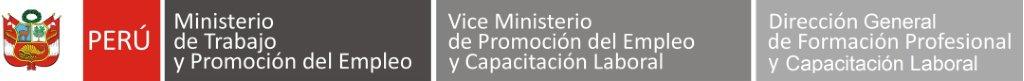 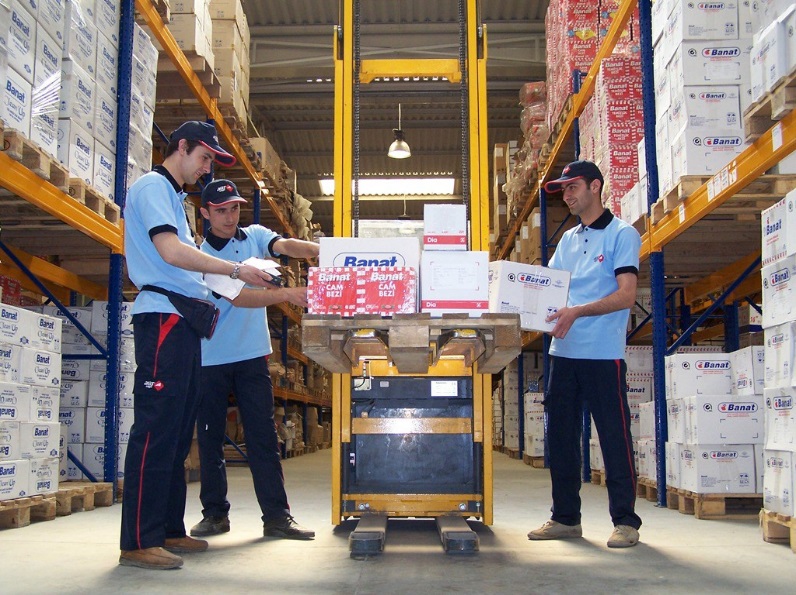 PRESENTACIÓNEste módulo es el instrumento técnico que describe las capacidades (conjunto de conocimientos, habilidades, destrezas y actitudes) identificadas con el sector transporte y almacenamiento (empleadores y trabajadores) y que serán desarrolladas a través de programas de capacitación, preparando a los participantes para desempeñarse en puestos de trabajo relacionados con las tareas de Operaciones de carga y descarga.Características:El módulo de Operaciones de carga y descarga te prepara para trabajar como:Operario de carga y descarga.Otros afines al puesto.El módulo de Operaciones de carga y descarga tiene una duración de 140 horas cronológicas, como mínimo.  La vigencia del módulo es desde………………..   hasta……………………..El programa de capacitación del módulo de Operaciones de carga y descarga sugiere las unidades de aprendizaje o cursos:Habilitación del área de trabajo para la carga y descarga.Traslado de existencias.Módulo de Capacitación Nº 2Asociado a la Unidad de Competencia N° 2Operar equipo mecánico/eléctrico de carga y descarga de existencias, de acuerdo con las políticas de la empresa, las normas de seguridad, higiene y almacenaje establecidas.Perfil del formador o capacitadorDominio de los conocimientos y las técnicas relacionadas a las operaciones de carga y descarga,  según las buenas prácticas y las normas de salud y seguridad, acreditado mediante una de las formas siguientes:Título profesional o certificación de competencias laborales.Experiencia profesional de un mínimo de 3 años en el campo de las competencias relacionadas con este módulo de capacitación.Competencias pedagógicas o metodológicas acreditadas, de acuerdo con lo que establezcan las administraciones competentes.CONSIDERACIONES PARA EL DESARROLLO DE LA CAPACITACIÓNFICHA TÉCNICA DE PERFIL OCUPACIONAL Y MÓDULOS RELACIONADOSOPERACIONES DE CARGA Y DESCARGACAPACIDADESCRITERIOS DE EVALUACIÓNPreparar el área de trabajo para las operaciones de carga y descarga de las existencias, de acuerdo con las políticas de la empresa, las normas de seguridad, higiene y almacenaje establecidas.Viste la indumentaria personal adecuada y equipos de protección de seguridad y verifica las condiciones técnicas de operatividad del equipo de montacargas. Habilita el área física destinada para las operaciones de carga y descarga de las existencias y verifica la cantidad y condiciones de las palletas requeridas para dichas operaciones.Trasladar las existencias de las operaciones de carga y descarga, de acuerdo con las normas de seguridad, higiene y almacenaje establecidas.Viste el uniforme de trabajo y los equipos de protección de seguridad y controla la cantidad de las existencias recepcionadas y despachadas, según la documentación valida.Traslada las existencias al área física destinada para la recepción y despacho; asegura y conserva el buen estado de las existencias trasladadas.Estiba, ubica y reordena las existencias para su almacenamiento con el uso de equipos mecánicos, según la rotación (ingreso/salida).Apoya con el equipo de montacargas, en la toma de inventarios, en la limpieza del mismo y lo mantiene en óptimas condiciones, al igual que los accesorios de carga y descarga.CONTENIDOS BÁSICOSCONTENIDOS BÁSICOSCaracterísticas del equipo de protección personal.Procedimientos de la empresa.Normas básicas de seguridad ocupacional.Empleo adecuado y obligatorio de los equipos de protección personal.Procedimientos establecidos en la empresa, horarios de trabajo, cuidado de equipos e instalaciones.Órdenes de trabajo.Conocimientos básicos de mecánica.Características de las herramientas, equipos e instrumentos necesarios.Aspectos básicos del montacargas.Clases y partes de un  montacargas. Tipos de motores para montacargas.Sistema eléctrico.Sistema hidráulico.Capacidad del montacargas.Inspecciones antes de la operación del montacargas.Especificaciones del fabricante del montacargas. Características y condiciones  de las áreas de trabajo para la carga y descarga de existencias.Accesibilidad.Características de tráfico interno y externo.Consideraciones de seguridad para el área de trabajo, de las personas, de los equipos y de las instalaciones.Condiciones climáticas.Condiciones de riesgo para las operaciones de carga y descarga.Características y condiciones de las palletas.Limpieza del área de trabajo como factor de seguridad.Herramientas, equipos, materiales e insumos requeridos para la limpieza en el área de trabajo; su almacenamiento y riesgos.Cumplimiento de las normas de seguridad.Cumplimiento e informe de las tareas encargadas.Normas y reglamentos de la empresa, deberes y derechos del trabajador.Responsabilidades en caso de incumplimiento de normas.Reglamento de Salud Ocupacional.Formas  y características  de la documentación sustentatoria de las existencias: guía del transportista, guía de remisión, boleta de venta, factura, etc.Documentación interna de la empresa sobre existencias.Normas de calidad.Operación segura del montacargas.Principios generales al operar montacargas.Normas y reglamento de tránsito. Forma de frenar el equipo.Desplazamiento sobre rampas.Procedimientos de carga y de descarga.Principio de equilibrio.Principio de estabilidad.Centro de gravedad.Causas de volcamiento.Procedimiento para tomar la carga.Procedimiento para bajar la cargaProcedimiento para apilar.Normas de conservación ambiental.Formas y condiciones de eliminación de desechos sólidos y líquidos para la protección del ambiente.Características del equipo de protección personal.Procedimientos de la empresa.Normas básicas de seguridad ocupacional.Empleo adecuado y obligatorio de los equipos de protección personal.Procedimientos establecidos en la empresa, horarios de trabajo, cuidado de equipos e instalaciones.Órdenes de trabajo.Conocimientos básicos de mecánica.Características de las herramientas, equipos e instrumentos necesarios.Aspectos básicos del montacargas.Clases y partes de un  montacargas. Tipos de motores para montacargas.Sistema eléctrico.Sistema hidráulico.Capacidad del montacargas.Inspecciones antes de la operación del montacargas.Especificaciones del fabricante del montacargas. Características y condiciones  de las áreas de trabajo para la carga y descarga de existencias.Accesibilidad.Características de tráfico interno y externo.Consideraciones de seguridad para el área de trabajo, de las personas, de los equipos y de las instalaciones.Condiciones climáticas.Condiciones de riesgo para las operaciones de carga y descarga.Características y condiciones de las palletas.Limpieza del área de trabajo como factor de seguridad.Herramientas, equipos, materiales e insumos requeridos para la limpieza en el área de trabajo; su almacenamiento y riesgos.Cumplimiento de las normas de seguridad.Cumplimiento e informe de las tareas encargadas.Normas y reglamentos de la empresa, deberes y derechos del trabajador.Responsabilidades en caso de incumplimiento de normas.Reglamento de Salud Ocupacional.Formas  y características  de la documentación sustentatoria de las existencias: guía del transportista, guía de remisión, boleta de venta, factura, etc.Documentación interna de la empresa sobre existencias.Normas de calidad.Operación segura del montacargas.Principios generales al operar montacargas.Normas y reglamento de tránsito. Forma de frenar el equipo.Desplazamiento sobre rampas.Procedimientos de carga y de descarga.Principio de equilibrio.Principio de estabilidad.Centro de gravedad.Causas de volcamiento.Procedimiento para tomar la carga.Procedimiento para bajar la cargaProcedimiento para apilar.Normas de conservación ambiental.Formas y condiciones de eliminación de desechos sólidos y líquidos para la protección del ambiente.ACTITUDESACTITUDESCuidado del medio ambiente, segregación de residuos y uso adecuado de materiales.Confianza en la propia capacidad personal.Interés y respeto por las opiniones, estrategias y soluciones de los otros.Responsabilidad en el manejo de las máquinas, herramientas y equipos.Cumplimiento de las normas de seguridad establecidas.Cooperación y trabajo en equipo.Orden, limpieza y cuidado del lugar de trabajo y el medio ambiente en general.Valorar la exactitud en el cumplimiento de las instrucciones y las especificaciones técnicas.Cuidado del medio ambiente, segregación de residuos y uso adecuado de materiales.Confianza en la propia capacidad personal.Interés y respeto por las opiniones, estrategias y soluciones de los otros.Responsabilidad en el manejo de las máquinas, herramientas y equipos.Cumplimiento de las normas de seguridad establecidas.Cooperación y trabajo en equipo.Orden, limpieza y cuidado del lugar de trabajo y el medio ambiente en general.Valorar la exactitud en el cumplimiento de las instrucciones y las especificaciones técnicas.CONTEXTO FORMATIVO(requisitos mínimos)CONTEXTO FORMATIVO(requisitos mínimos)Equipo personal de trabajo o indumentaria de trabajo:Camisa de drill industrial.Pantalón jean.Polo de algodón.Chaleco reflectivo.Guantes de cuero.Casco de protección.Gafas de protección (proyección de partículas).Tapones auditivos.Botas con punta reforzada de acero.Fajas (opcional).Equipamiento:Equipo montacargas.Horquillas para adaptar a montacargas.Instrumentos / Herramientas:Juego de alicates.Juego de destornilladores.Juegos de llaves (corona y de boca).Pallets de madera.Martillos de bola y de uñas.Wincha métrica.Calculadora.Útiles / Materiales:Lápiz. Lapicero.Plumón indeleble.Strech film.Cintas masking tape.Tablero de madera.Trapos industriales.Sogas.Información / FormatosCheck list de montacargas.Reglamento Interno de la Empresa.Guía de Remisión.Órdenes de trabajo.Sticker de cambio de aceite.Reglamento de Seguridad y Salud en el Trabajo.Manual de Procedimientos de la Empresa.Productos y Resultados:Personal uniformado y utilizando los equipos de protección personal.Equipo de montacargas en condiciones de óptimo funcionamiento.Área de recepción y despacho físicamente habilitados.Accesorios del equipo de montacargas verificados visualmente.Espacios e Instalaciones:Ventilación e iluminación adecuadas.Áreas señalizadas en el piso para el tránsito.Área de recepción y despacho.Área de estacionamiento del equipo montacargas.Letreros fosforescentes de señalización (peatonal/montacargas).Equipo personal de trabajo o indumentaria de trabajo:Camisa de drill industrial.Pantalón jean.Polo de algodón.Chaleco reflectivo.Guantes de cuero.Casco de protección.Gafas de protección (proyección de partículas).Tapones auditivos.Botas con punta reforzada de acero.Fajas (opcional).Equipamiento:Equipo montacargas.Horquillas para adaptar a montacargas.Instrumentos / Herramientas:Juego de alicates.Juego de destornilladores.Juegos de llaves (corona y de boca).Pallets de madera.Martillos de bola y de uñas.Wincha métrica.Calculadora.Útiles / Materiales:Lápiz. Lapicero.Plumón indeleble.Strech film.Cintas masking tape.Tablero de madera.Trapos industriales.Sogas.Información / FormatosCheck list de montacargas.Reglamento Interno de la Empresa.Guía de Remisión.Órdenes de trabajo.Sticker de cambio de aceite.Reglamento de Seguridad y Salud en el Trabajo.Manual de Procedimientos de la Empresa.Productos y Resultados:Personal uniformado y utilizando los equipos de protección personal.Equipo de montacargas en condiciones de óptimo funcionamiento.Área de recepción y despacho físicamente habilitados.Accesorios del equipo de montacargas verificados visualmente.Espacios e Instalaciones:Ventilación e iluminación adecuadas.Áreas señalizadas en el piso para el tránsito.Área de recepción y despacho.Área de estacionamiento del equipo montacargas.Letreros fosforescentes de señalización (peatonal/montacargas).CRITERIOS DE EVALUACIÓNINDICADORESViste la indumentaria personal adecuada y equipos de protección de seguridad y verifica las condiciones técnicas de operatividad del equipo de montacargas.Viste la indumentaria personal adecuada y equipos de protección personal (guantes, lentes de protección y respirador contra vapores).Verifica las condiciones técnicas de operatividad del equipo de montacargas (nivel de agua, aceite, combustible, horquillas, frenos, mástil, sistema eléctrico, etc.).Habilita el área física destinada para las operaciones de carga y descarga de las existencias y verifica la cantidad y condiciones de las palletas requeridas para dichas operaciones.Habilita el área física destinada para las operaciones de carga y descarga de las existencias.Verifica la cantidad y condiciones de las palletas requeridas para las operaciones de carga y descarga.Viste el uniforme de trabajo y los equipos de protección de seguridad y controla la cantidad de las existencias recepcionadas y despachadas, según la documentación valida.Viste la indumentaria personal adecuada y los equipos de protección de seguridad (guantes, lentes de protección y respirador contra vapores), de acuerdo con las normas y procedimientos de seguridad, salud e higiene.Controla la cantidad de las existencias recepcionadas y despachadas, según la documentación valida (guía de transportista, guía de remisión, boleta de venta, etc.).Traslada las existencias al área física destinada para la recepción y despacho; asegura y conserva el buen estado de las existencias trasladadas.Traslada las existencias al área física destinada, para la recepción y su despacho.Asegura y conserva el buen estado de las existencias trasladadas.Estiba, ubica y reordena las existencias para su almacenamiento con el uso de equipos mecánicos, según la rotación (ingreso/salida).Estiba y ubica las existencias para su almacenamiento con el uso de equipos mecánicos (montacargas, apiladoras, etc.).Reordena las existencias almacenadas con los equipos mecánicos disponibles, según su rotación (ingresos/salidas). Apoya con el equipo de montacargas en la toma de inventarios, en la limpieza del mismo y lo mantiene en óptimas condiciones, al igual que los accesorios de carga y descarga. Apoya con el equipo de montacargas con la toma de inventarios.Limpia y mantiene en óptimas condiciones el equipo de montacargas y los accesorios de carga y descarga.SectorTransporte y AlmacenamientoFamilia productivaTransporte y Almacenamiento DivisiónAlmacenamiento y actividades de apoyo al transporteCódigo de perfilH2452001Perfil OcupacionalOperaciones de almacénCompetencia generalAprovisionar y almacenar todo tipo de existencias, de acuerdo con las políticas de la empresa, las normas de seguridad, higiene y almacenaje establecidas.Nivel de competenciaUnidad de competenciaCódigo de la unidad de competenciaMódulos de capacitaciónCódigo del móduloHoras mínimas1Realizar las actividades y operaciones de almacenamiento de todo tipo de existencias, de acuerdo con las políticas de la empresa, las normas de seguridad, higiene y almacenaje establecidas.H2452001 - 1Operaciones de almacenamientoH2452001 - 1 - M1 -  V1602Operar equipo mecánico/eléctrico de carga y descarga de existencias, de acuerdo con las políticas de la empresa, las normas de seguridad, higiene y almacenaje establecidas. H2452001 - 2Operaciones de carga y descargaH2452001 -  2 -  M2 -V11403Supervisar las actividades y operaciones de almacenamiento e inventarios de las existencias, de acuerdo con las políticas de la empresa, las normas de seguridad, higiene y almacenaje establecidas. H2452001 - 3Supervisión de operaciones de almacenamientoH2452001 - 3 - M3 - V1  140